ÁfricaAmérica del NorteAmérica del SurAsiaEuropaOceaníaBanderaPaísCapitalPoblaciónÁrea total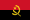 AngolaLuanda20.609.2941.246.700 km2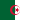 ArgeliaArgel38.700.0002.381.740 km2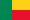 BenínPorto-Novo10.323.000112.622 km2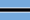 BotsuanaGaborone2.024.904581.730 km2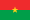 Burkina FasoUagadugú17.322.796274.000 km2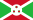 BurundiBuyumbura10.163.00027.834 km2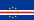 Cabo VerdePraia491.8754.033 km2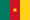 CamerúnYaundé20.386.799475.442 km2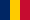 ChadYamena12.825.0001.284.000 km2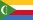 ComorasMoroni743.7982.235 km2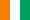 Costa de MarfilYamusukro23.202.000322.463 km2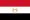 EgiptoEl Cairo86.127.000980.869 km2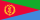 EritreaAsmara6.333.000117.600 km2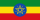 EtiopíaAdís Abeba86.613.9861.104.300 km2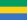 GabónLibreville1.672.000267.668 km2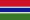 GambiaBanjul1.849.00011.295 km2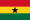 GhanaAccra24.658.823238.533 km2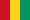 GuineaConakry10.824.200245.857 km2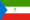 Guinea EcuatorialMalabo736.29628.051 km2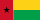 Guinea-BissauBissau1.704.00036.125 km2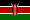 KeniaNairobi44.354.000580.367 km2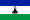 LesotoMaseru2.074.00030.355 km2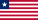 LiberiaMonrovia4.294.000111.369 km2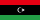 LibiaTrípoli6.202.0001.759.540 km2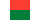 MadagascarAntananarivo21.263.403587.041 km2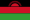 MalawiLilongüe16.363.000118.484 km2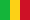 MalíBamako15.302.0001.240.190 km2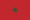 MarruecosRabat33.202.300446.550 km2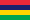 MauricioPort Louis1.257.9002.040 km2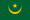 MauritaniaNuakchot3.461.0411.025.520 km2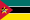 MozambiqueMaputo23.700.715801.590 km2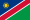 NamibiaWindhoek2.113.077824.292 km2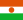 NígerNiamey17.129.0761.267.000 km2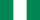 NigeriaAbuja173.615.000923.768 km2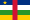 República CentroafricanaBangui4.616.000622.984 km2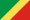 República del CongoBrazzaville4.448.000342.000 km2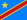 República Democrática del CongoKinshasa67.514.0002.344.860 km2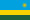 RuandaKigali10.537.22226.338 km2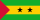 Santo Tomé y PríncipeSanto Tomé187.356964 km2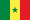 SenegalDakar13.567.338196.722 km2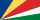 SeychellesVictoria90.945455 km2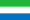 Sierra LeonaFreetown6.190.28071.740 km2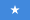 SomaliaMogadiscio10.496.000637.657 km2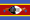 SuazilandiaLobamba1.250.00017.364 km2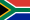 SudáfricaPretoria52.981.9911.221.040 km2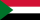 SudánJartum37.964.0002.505.810 km2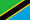 TanzaniaDodoma44.928.923945.087 km2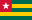 TogoLomé6.191.15556.785 km2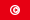 TúnezTúnez10.886.500163.610 km2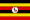 UgandaKampala35.357.000241.038 km2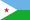 YibutiYibuti873.00023.200 km2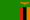 ZambiaLusaka14.580.290752.618 km2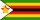 ZimbabueHarare12.973.808390.757 km2BanderaPaísCapitalPoblaciónÁrea total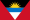 Antigua y BarbudaSaint John's86.295442 km2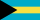 BahamasNassau351.46113.878 km2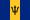 BarbadosBridgetown285.000430 km2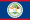 BeliceBelmopan349.72822.966 km2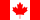 CanadáOttawa35.295.7709.970.610 km2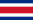 Costa RicaSan José4.667.09651.100 km2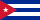 CubaLa Habana11.167.325110.861 km2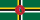 DominicaRoseau71.293751 km2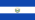 El SalvadorSan Salvador6.340.00021.041 km2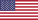 Estados UnidosWashington D.C.317.706.0009.629.090 km2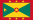 GranadaSaint George's103.328344 km2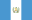 GuatemalaGuatemala15.806.675108.889 km2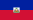 HaitíPuerto Príncipe10.413.21127.750 km2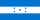 HondurasTegucigalpa8.555.072112.088 km2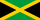 JamaicaKingston2.711.47610.991 km2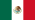 MéxicoCiudad de México119.713.2031.958.200 km2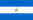 NicaraguaManagua6.071.045130.000 km2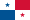 PanamáPanamá3.405.81375.517 km2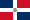 República DominicanaSanto Domingo9.445.28148.671 km2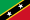 San Cristóbal y NievesBasseterre54.000261 km2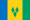 San Vicente y las GranadinasKingstown109.000388 km2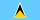 Santa LucíaCastries180.000539 km2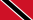 Trinidad y TobagoPuerto España1.328.0195.130 km2BanderaPaísCapitalPoblaciónÁrea total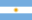 ArgentinaBuenos Aires41.660.0962.780.400 km2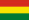 BoliviaSucre10.027.2541.098.580 km2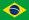 BrasilBrasilia201.032.7148.514.880 km2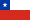 ChileSantiago de Chile16.341.929756.096 km2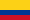 ColombiaSanta Fe de Bogotá47.506.0001.138.910 km2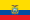 EcuadorQuito15.699.200283.561 km2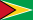 GuyanaGeorgetown784.894214.969 km2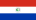 ParaguayAsunción6.783.374406.752 km2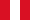 PerúLima30.475.1441.285.220 km2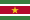 SurinamParamaribo534.189163.820 km2Trinidad y TobagoPuerto España1.328.0195.130 km2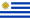 UruguayMontevideo3.286.314175.016 km2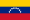 VenezuelaCaracas28.946.101912.050 km2BanderaPaísCapitalPoblaciónÁrea total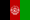 AfganistánKabul25.500.100652.090 km2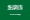 Arabia SauditaRiad29.994.2722.149.690 km2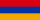 ArmeniaEreván3.017.40029.800 km2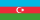 AzerbaiyánBaku9.477.10086.600 km2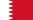 BahréinManama1.234.571694 km2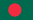 BangladeshDacca152.518.015143.998 km2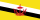 BrunéiBandar Seri Begawan393.1625.765 km2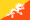 ButánThimbu745.20047.000 km2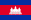 CamboyaPhnom Penh15.135.000181.035 km2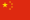 ChinaPekín1.363.350.0009.640.820 km2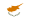 ChipreNicosia865.8789.251 km2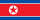 Corea del NortePyongyang24.895.000120.538 km2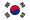 Corea del SurSeúl50.219.66999.538 km2EgiptoEl Cairo86.127.000980.869 km2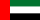 Emiratos Árabes UnidosAbu Dhabi8.264.07083.600 km2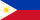 FilipinasManila99.275.100300.000 km2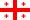 GeorgiaTiflis4.483.80069.700 km2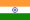 IndiaNueva Delhi1.241.610.0003.287.260 km2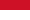 IndonesiaYakarta249.866.0001.904.570 km2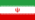 IránTeheran77.288.0001.648.200 km2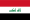 IraqBagdad34.035.000438.317 km2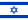 IsraelJerusalén8.146.30022.145 km2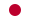 JapónTokio127.180.000377.873 km2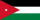 JordaniaAmmán6.558.90089.342 km2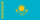 KazajistánAstaná17.186.0002.724.900 km2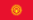 KirguistánBiskek5.663.133199.900 km2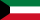 KuwaitCiudad de Kuwait3.065.85017.818 km2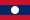 LaosVientiane6.580.800236.800 km2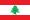 LíbanoBeirut4.822.00010.400 km2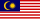 MalasiaKuala Lumpur30.041.000329.847 km2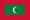 MaldivasMalé317.280298 km2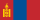 MongoliaUlán Bator2.931.3001.564.120 km2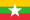 MyanmarNaypyidaw53.259.000676.578 km2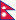 NepalKatmandú26.494.504147.181 km2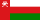 OmánMascate3.957.000309.500 km2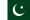 PakistánIslamabad185.914.000796.095 km2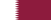 QatarDoha2.045.23911.000 km2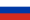 RusiaMoscú143.700.00017.098.200 km2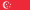 SingapurSingapur5.399.200683 km2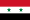 SiriaDamasco21.898.000185.180 km2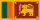 Sri LankaColombo20.277.59765.610 km2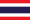 TailandiaBangkok65.926.261513.115 km2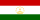 TayikistánDushanbe8.160.000143.100 km2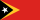 Timor OrientalDili1.066.40914.874 km2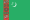 TurkmenistánAsjabad5.240.000488.100 km2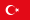 TurquíaAnkara76.667.864783.562 km2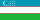 UzbekistánTaskent30.183.400447.400 km2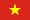 VietnamHanoi89.708.900331.689 km2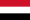 YemenSaná25.235.000527.968 km2BanderaPaísCapitalPoblaciónÁrea total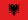 AlbaniaTirana2.821.97728.748 km2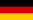 AlemaniaBerlín80.619.000357.022 km2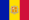 AndorraAndorra la Vieja76.098468 km2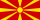 ARY MacedoniaSkopie2.062.29425.713 km2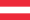 AustriaViena8.504.85083.858 km2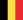 BélgicaBruselas11.132.26932.545 km2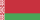 BielorrusiaMinsk9.468.100207.600 km2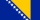 Bosnia y HerzegovinaSarajevo3.791.62251.197 km2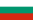 BulgariaSofía7.282.041110.912 km2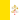 Ciudad del VaticanoCiudad del Vaticano8390,44 km2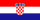 CroaciaZagreb4.290.61256.538 km2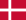 DinamarcaCopenhague5.627.23543.094 km2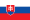 EslovaquiaBratislava5.415.94949.033 km2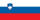 EsloveniaLiubliana2.061.96320.256 km2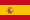 EspañaMadrid46.609.700505.992 km2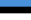 EstoniaTallin1.311.87045.100 km2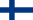 FinlandiaHelsinki5.452.821338.145 km2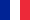 FranciaParís65.844.000551.500 km2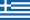 GreciaAtenas10.815.197131.957 km2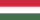 HungríaBudapest9.906.00093.032 km2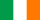 IrlandaDublin4.593.10070.273 km2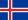 IslandiaReykjavík325.671103.000 km2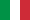 ItaliaRoma59.943.933301.318 km2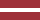 LetoniaRiga2.003.90064.600 km2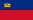 LiechtensteinVaduz37.132160 km2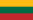 LituaniaVilna2.941.95365.300 km2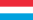 LuxemburgoLuxemburgo537.0002.586 km2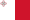 MaltaLa Valeta416.055316 km2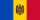 MoldaviaChişinău3.559.50033.851 km2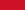 MónacoMónaco36.1362 km2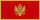 MontenegroPodgorica620.02913.812 km2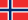 NoruegaOslo5.109.056385.155 km2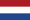 Países BajosAmsterdam16.842.20041.528 km2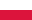 PoloniaVarsovia38.502.396312.685 km2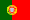 PortugalLisboa10.487.28991.982 km2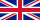 Reino UnidoLondres63.705.000242.900 km2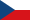 República ChecaPraga10.513.80078.866 km2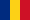 RumaniaBucarest20.121.641238.391 km2RusiaMoscú143.700.00017.098.200 km2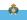 San MarinoCiudad de San Marino33.54061 km2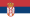 SerbiaBelgrado7.181.50577.474 km2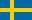 SueciaEstocolmo9.651.531449.964 km2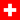 SuizaBerna8.112.20041.284 km2TurquíaAnkara76.667.864783.562 km2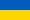 UcraniaKiev45.426.200603.700 km2BanderaPaísCapitalPoblaciónÁrea total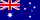 AustraliaCanberra23.414.5527.741.220 km2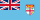 FiyiSuva858.03818.274 km2IndonesiaYakarta249.866.0001.904.570 km2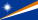 Islas MarshallMajuro56.086181 km2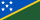 Islas SalomónHoniara581.34428.896 km2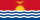 KiribatiTarawa106.461726 km2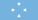 MicronesiaPalikir101.351702 km2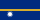 NauruYaren9.94521 km2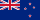 Nueva ZelandaWellington4.518.330270.534 km2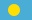 PalaosNgerulmud20.901459 km2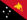 Papúa Nueva GuineaPort Moresby7.398.500462.840 km2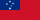 SamoaApia187.8202.831 km2Timor OrientalDili1.066.40914.874 km2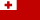 TongaNuku'alofa103.036747 km2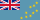 TuvaluFunafuti11.32326 km2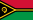 VanuatuPort Vila264.65212.189 km2